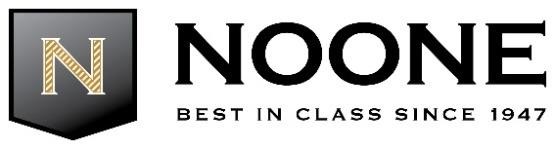 DROMANA COLLEGE PRICE LIST VALID UNTIL 30TH JUNE 2019 *All prices GST inclusive and are subject to change without prior notice 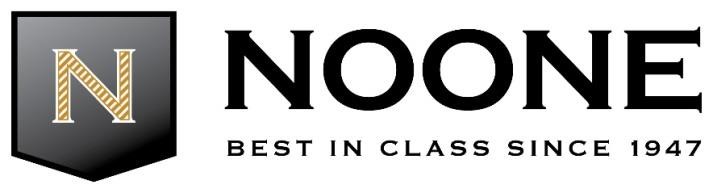 DROMANA College       Pricelist 2018/2019         On-Campus Uniform Shop Dromana College  	 	 	Trading Hours 110 Harrisons Road                          Tuesday 8.30am – 12.00pm   (Enter via Old Whitehill Road)        Thursday 12.00pm – 3.30pm Dromana  VIC3936  Campus Shop Phone: 5984 7143 On-Line Shop- 	 	 	https://www.noone.com.au/shop/at/dro/ Dromana College Uniform is also available at  Beaconsfield highest quality and performance standards are met in the  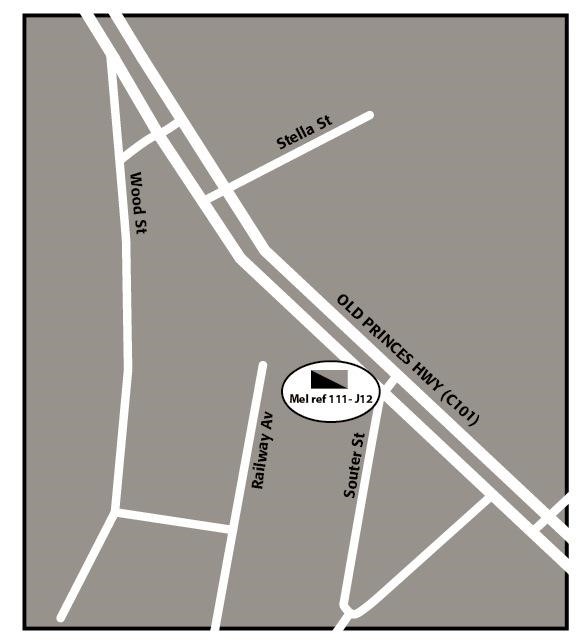 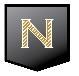 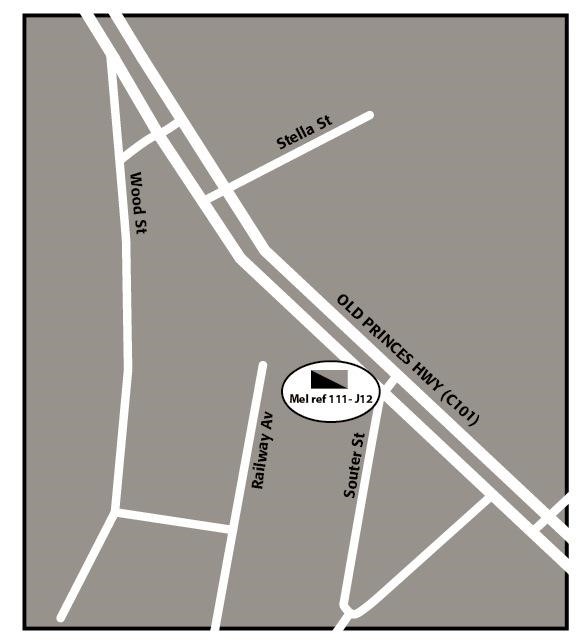 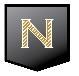 We work closely with Australian manufacturers to ensure the manufacture of all our schoolwear garments. CREDIT CARDS & EFTPOS Visa & Mastercard accepted & in store eftpos facilities available. TRADING HOURS : 	Monday – Friday        	9am – 5.00pm  	 	 	Saturday 	 	9am – 1.00pm Shop 4 – Beaconsfield Hub 52-62 Old Princes Highway Beaconsfield 3807 Ph : 03 9769 9093 	 	 Fax : 03 9769 5345 beaconsfield@noone.com.au * All prices GST inclusive and are subject to change without prior notice Pullover Sports Uniform 80 - 85 - 90 - 95  $75.00 100 + $80.50 Rain Jacket All sizes Spray Jacket with polar fleece lining All sizes Polo Shirt Short Sleeve – White, Everyday –  with logo Sizes 10c-16c Sizes S – 5XL $30.95 $86.95 $26.50 $28.50 Sport Polo – Navy – with logo Sizes 10c-16c Sizes S-5XL Sports Shorts - with logo  All sizes Rugby Jumper  All sizes $27.00 $29.00 $31.00 $84.00 Polo Shirt Long Sleeve-White, Everyday – With logo Sizes 10c – 16c Sizes S – 5XL $28.50 $30.50 Sport socks 3 Pack Accessories School Bags (optional) Airopak L $15.95 $69.95 Shorts Tab/ Belt Loop- with logo All sizes Trousers – with logo All sizes Shirt Long  & Short Sleeve -  with logo All sizes $46.95 $46.50 $31.00 Tie(Optional) Briefs – Navy Bike Shorts – Navy                                      from Scarf-  Navy Beanie– Navy Gloves - Navy Baseball Cap –Navy Slouch Hat – Navy $20.00 $10.50 $15.50 $  9.50 $  9.50 $  9.50 $10.50 $11.45 Summer Dress All sizes Summer Skirt All sizes Winter Skirt All sizes Slacks with Logo  All sizes $67.50 $45.00 $67.50 $62.00 Compression tights – Black and navy Socks 3 Pack (black, white or navy) All sizes Knee Hi – Black, Navy or White                                 Tights - (Navy or Black) Opaque (70 Denier)                                 from $115.00 $13.95 $  5.50 $12.95 Opaque Shirt - Short Sleeve  with Logo Opaque Shirt - Long Sleeve with Logo $33.00 $36.95 Winter Cotton Tights Tailor Alterations Skirt Hem Summer Dress Hem Trouser Hems Iron on Name Labels (50)$18.95 $23.00 $23.00 $17.50$23.00 Iron on  Name Labels (50) $23.00 